飞天假日团队/散客确认书打印日期：2021/4/13 18:39:41甲方哈西观光西城红场办公楼哈西观光西城红场办公楼联系人谭依然联系电话1840446666718404466667乙方黑龙江省飞天国际旅行社有限公司黑龙江省飞天国际旅行社有限公司联系人王瀚成联系电话1653883411116538834111团期编号DFJ06FJ210413ADFJ06FJ210413A产品名称厦门大福建双飞6日游（南昌）厦门大福建双飞6日游（南昌）厦门大福建双飞6日游（南昌）厦门大福建双飞6日游（南昌）发团日期2021-04-132021-04-13回团日期2021-04-18参团人数21(21大)21(21大)大交通信息大交通信息大交通信息大交通信息大交通信息大交通信息大交通信息大交通信息启程 2021-04-13 ZH9751 哈尔滨→南昌 08:40-12:10
返程 2021-04-18 ZH9752 南昌→哈尔滨 19:30-22:4启程 2021-04-13 ZH9751 哈尔滨→南昌 08:40-12:10
返程 2021-04-18 ZH9752 南昌→哈尔滨 19:30-22:4启程 2021-04-13 ZH9751 哈尔滨→南昌 08:40-12:10
返程 2021-04-18 ZH9752 南昌→哈尔滨 19:30-22:4启程 2021-04-13 ZH9751 哈尔滨→南昌 08:40-12:10
返程 2021-04-18 ZH9752 南昌→哈尔滨 19:30-22:4启程 2021-04-13 ZH9751 哈尔滨→南昌 08:40-12:10
返程 2021-04-18 ZH9752 南昌→哈尔滨 19:30-22:4启程 2021-04-13 ZH9751 哈尔滨→南昌 08:40-12:10
返程 2021-04-18 ZH9752 南昌→哈尔滨 19:30-22:4启程 2021-04-13 ZH9751 哈尔滨→南昌 08:40-12:10
返程 2021-04-18 ZH9752 南昌→哈尔滨 19:30-22:4启程 2021-04-13 ZH9751 哈尔滨→南昌 08:40-12:10
返程 2021-04-18 ZH9752 南昌→哈尔滨 19:30-22:4旅客名单旅客名单旅客名单旅客名单旅客名单旅客名单旅客名单旅客名单姓名证件号码证件号码联系电话姓名证件号码证件号码联系电话1、李桂云23080519641112002X23080519641112002X2、杜连福2308051963111100192308051963111100193、付洁蕊2308021988072803292308021988072803294、吕永平2308051959052300212308051959052300215、陈玉萍2308021965050208212308021965050208216、杨秀芹2308261956071026212308261956071026217、王桂华2308311961031618262308311961031618268、张海虹2326021964080408212326021964080408219、赵凤霞23212519580419332023212519580419332010、杨秀敏23080419580125004823080419580125004811、李秀娟23080319730404006923080319730404006912、李秀霞23088219650814528523088219650814528513、崔洪宇23080319760422001023080319760422001014、叶影21052219690617052721052219690617052715、卢桂菊23080319560805032023080319560805032016、张耕田23081119510908161623081119510908161617、兰玉梅23080319511222002323080319511222002318、宋雅珍23080219571021032023080219571021032019、郑连和23080219570320031923080219570320031920、苏景云23080519660730082323080519660730082321、宋显斌230805195804290017230805195804290017重要提示：请仔细检查，名单一旦出错不可更改，只能退票后重买，造成损失，我社不予负责，出票名单以贵社提供的客人名单为准；具体航班时间及行程内容请参照出团通知。重要提示：请仔细检查，名单一旦出错不可更改，只能退票后重买，造成损失，我社不予负责，出票名单以贵社提供的客人名单为准；具体航班时间及行程内容请参照出团通知。重要提示：请仔细检查，名单一旦出错不可更改，只能退票后重买，造成损失，我社不予负责，出票名单以贵社提供的客人名单为准；具体航班时间及行程内容请参照出团通知。重要提示：请仔细检查，名单一旦出错不可更改，只能退票后重买，造成损失，我社不予负责，出票名单以贵社提供的客人名单为准；具体航班时间及行程内容请参照出团通知。重要提示：请仔细检查，名单一旦出错不可更改，只能退票后重买，造成损失，我社不予负责，出票名单以贵社提供的客人名单为准；具体航班时间及行程内容请参照出团通知。重要提示：请仔细检查，名单一旦出错不可更改，只能退票后重买，造成损失，我社不予负责，出票名单以贵社提供的客人名单为准；具体航班时间及行程内容请参照出团通知。重要提示：请仔细检查，名单一旦出错不可更改，只能退票后重买，造成损失，我社不予负责，出票名单以贵社提供的客人名单为准；具体航班时间及行程内容请参照出团通知。重要提示：请仔细检查，名单一旦出错不可更改，只能退票后重买，造成损失，我社不予负责，出票名单以贵社提供的客人名单为准；具体航班时间及行程内容请参照出团通知。费用明细费用明细费用明细费用明细费用明细费用明细费用明细费用明细序号项目项目数量单价小计备注备注1成人成人21890.0018690.00合计总金额：壹万捌仟陆佰玖拾元整总金额：壹万捌仟陆佰玖拾元整总金额：壹万捌仟陆佰玖拾元整总金额：壹万捌仟陆佰玖拾元整18690.0018690.0018690.00请将款项汇入我社指定账户并传汇款凭证，如向非指定或员工个人账户等汇款，不作为团款确认，且造成的损失我社概不负责；出团前须结清所有费用！请将款项汇入我社指定账户并传汇款凭证，如向非指定或员工个人账户等汇款，不作为团款确认，且造成的损失我社概不负责；出团前须结清所有费用！请将款项汇入我社指定账户并传汇款凭证，如向非指定或员工个人账户等汇款，不作为团款确认，且造成的损失我社概不负责；出团前须结清所有费用！请将款项汇入我社指定账户并传汇款凭证，如向非指定或员工个人账户等汇款，不作为团款确认，且造成的损失我社概不负责；出团前须结清所有费用！请将款项汇入我社指定账户并传汇款凭证，如向非指定或员工个人账户等汇款，不作为团款确认，且造成的损失我社概不负责；出团前须结清所有费用！请将款项汇入我社指定账户并传汇款凭证，如向非指定或员工个人账户等汇款，不作为团款确认，且造成的损失我社概不负责；出团前须结清所有费用！请将款项汇入我社指定账户并传汇款凭证，如向非指定或员工个人账户等汇款，不作为团款确认，且造成的损失我社概不负责；出团前须结清所有费用！请将款项汇入我社指定账户并传汇款凭证，如向非指定或员工个人账户等汇款，不作为团款确认，且造成的损失我社概不负责；出团前须结清所有费用！账户信息账户信息账户信息账户信息账户信息账户信息账户信息账户信息招商银行招商银行招商银行吴占全吴占全622609451251903262260945125190326226094512519032工商银行工商银行工商银行吴占全吴占全622202350000780041662220235000078004166222023500007800416建设银行建设银行建设银行吴占全吴占全114381998013000257011438199801300025701143819980130002570交通银行交通银行交通银行吴占全吴占全622260036000321189962226003600032118996222600360003211899农业银行农业银行农业银行吴占全吴占全622848017023219981162284801702321998116228480170232199811中国银行中国银行中国银行吴占全吴占全621785530000707775762178553000070777576217855300007077757哈尔滨银行哈尔滨银行哈尔滨银行吴占全吴占全622425451070270923062242545107027092306224254510702709230邮政储蓄银行邮政储蓄银行邮政储蓄银行吴占全吴占全622188260004559988962218826000455998896221882600045599889龙江银行龙江银行龙江银行吴占全吴占全622860205009908762286020500990876228602050099087支付宝支付宝支付宝吴占全吴占全000000000农村信用社农村信用社农村信用社吴占全吴占全140420121000409523140420121000409523140420121000409523龙江公账龙江公账龙江公账黑龙江省飞天国际旅行社有限公司黑龙江省飞天国际旅行社有限公司201001200090004502010012000900045020100120009000450招行公账招行公账招行公账黑龙江省飞天国际旅行有限公司黑龙江省飞天国际旅行有限公司451904238610701451904238610701451904238610701微信收款微信收款微信收款飞天国旅飞天国旅111111111吴总微信吴总微信吴总微信吴占全吴占全222222222银行往来账00000银行往来账00000银行往来账00000银行往来账000000银行往来账000000000000000000000000000000000000000泰株泰株泰株泰株泰株1231231232018年系统清账1-12月份账2018年系统清账1-12月份账2018年系统清账1-12月份账2018年系统清账1-12月份2018年系统清账1-12月份555555555555555555员工扣款员工扣款员工扣款员工扣款员工扣款001001001以前年度系统收入清账以前年度系统收入清账以前年度系统收入清账以前年度系统收入清账以前年度系统收入清账123456123456123456行程安排行程安排行程安排行程安排行程安排行程安排行程安排行程安排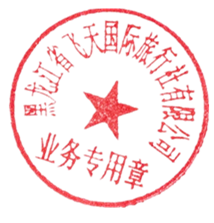 